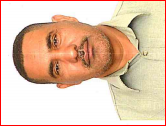 المعلومات الشخصيـــة: الاسم: مختار  - اللقــــــــــــــــب: بن عبد السلامتاريخ الميلاد:خلال سنة 1966- مكان الميلاد: عين صالح – تمنراست - الجزائرالعنــــــــــــوان: حي الضاية  - قصر العرب  - عين صالح – تمنراست - الجزائرالحالة العائليـة: متزوج  - عدد الأولاد: 06    - الجنسية : جزائريةرقم الهـــــاتف:0662857580   - إيميل : mok1966htar@gmail.comالشهادات المتحصل عليها:شهادة الكفاءة الاستاذية للتعليم الأساسي تخصص علوم طبيعية–المعهد التكنولوجي للتربية بوزريعة الجزائر العاصمة – سنة 1988 ( سنتان تكوين)شهادة الدراسات الجامعية التطبيقية  تخصص قانون اعمال – جامعة التكوين المتواصل تمنراست –سنة 2005 ( 3سنوات تكوين )شهادة الباكالوريا تخصص علوم شرعية  دورة 2010شهادة الكفاءة الاستاذية للتعليم المتوسط تخصص علوم الطبيعة والحياة– اتفاقية بين وزارة التربية ووزارة التعليم العالي ( 4 سنوات تكوين )شهادة ليسانس تخصص علم النفس المدرسي–جامعة ادرار ( 3سنوات دراسة )شهادة ماستر تخصص علم النفس المدرسي - جامعة ادرار ( سنتان دراسة )شهادة التحكم في مبادئ الاعلام الآلي مديرية التربية تمنراست شهادة التسجيل في الطور الثالث من التكوين دكتوراه LMD التسجيل الاول 2018/2019 فرع علوم اجتماعية ، تخصص علم النفس المدرسي .شهادة التسجيل في الطور الثالث من التكوين دكتوراه LMD التسجيل الثاني 2019/2020 فرع علوم اجتماعية ، تخصص علم النفس المدرسي .الخبــرة المهنيــــــــــة:استاذ تعليم متوسط من 12 /09/1988 الى 02 / 06 / 2012استاذ تعليم متوسط مكون من 03 / 06 2012 الى يومنا هذا . الأعمال الاكاديميـــــة : الضغوط النفسية وعلاقتها باستراتيجيات المواجهة لدى المعلمين ( دراسة مقارنة ) مذكرة تخرج مقدمة لنيل شهادة ماستر علم النفس المدرسي –جامعة ادرار المشكلات النفسية والتربوية وعلاقتها بصعوبات التعلم لدى تلاميذ المرحلة المتوسطة مذكرة تخرج مقدمة لنيل شهادة لسانس علم النفس المدرسي –جامعة ادراردراسة نقدية لكتاب السنة الثالثة متوسط مادة علوم الطبيعة والحياة مذكرة تخرج مقدمة لنيل شهادة التكوين الاكاديمي .اتفاقية بين وزارة التربية ووزارة التعليم العالي التحصيل الضريبي ودوره في التنمية المحلية –دراسة حالة لقباضة الضرائب عين صالح –  مذكرة تخرج مقدمة لنيل شهادة الدراسات الجامعية التطبيقية تخصص قانون اعمال - جامعة التكوين المتواصل تمنراست    المهاراتالأعلام الآلي :windows XP .Microsoft office(Woed ,Power Point)…..الانترنيت .روح المسؤولية .ديناميكي ونشيط ،اجتماعي (قدرة عالية على التواصل والتكييف ) .اللـــــــــــــــــــــــغات:*اللغة العربية/ جيد    *  اللغة الفرنسية /متوسط     * اللغة الانجليزية / متوسطالخبرات العلمية والمهنية :-1988-2020 التدريس والعمل في المجال التربوي .- 6/2/2019 المشاركة في يوم الدراسي الوطني المعنون ب : العنف المدرسي، أسبابه، وطرق علاجه. بصفة عضو في اللجنة التنظيمية . بالمركز الجامعي بتمنراست.- 6/2/2019 المشاركة في يوم الدراسي الوطني المعنون ب : العنف المدرسي، اسبابه، وطرق علاجه. بصفة عضو في اللجنة التنظيمية . بالمركز الجامعي بتمنراست.وذلك بمداخلة تحت عنوان : تفعيل دور مستشار التوجيه في الحد من ظاهرة العنف المدرسي .- 27/5/2019 المشاركة في أيام الدكتوراه الأولى المنظمة من طرف كلية العلوم الاجتماعية والإنسانية بجامعة الوادي.- 2/5/2019 المشاركة في الملتقى الوطني التكويني الاول حول : استراتيجيات ووسائل التشخيص والتكفل بذوي صعوبات واضطربات التعلم في الوسط المدرسي.بمداخلة تحت عنوان : صعوبات الكتابة (العوامل المسببة، التشخيص، العلاج).والمنظم من طرف مخبر علم النفس العصبي المعرفي والاجتماعي بجامعة الشهيد حمة لخضر الوادي .- 25/6/2019 المشاركة في الملتقى الوطني الموسوم ب: أنثروبولوجيا التواصل والتكفل بأطفال طيف التوحد. بمداخلة تحت عنوان: برنامج لوفاس لتعديل سلوك الطفل التوحدي .والمنظم من طرف فرقة الانثروبولوجيا ومخبر المعالجة الآلية للغة العربية بجامعة أبي بكر بلقايد تلمسان .